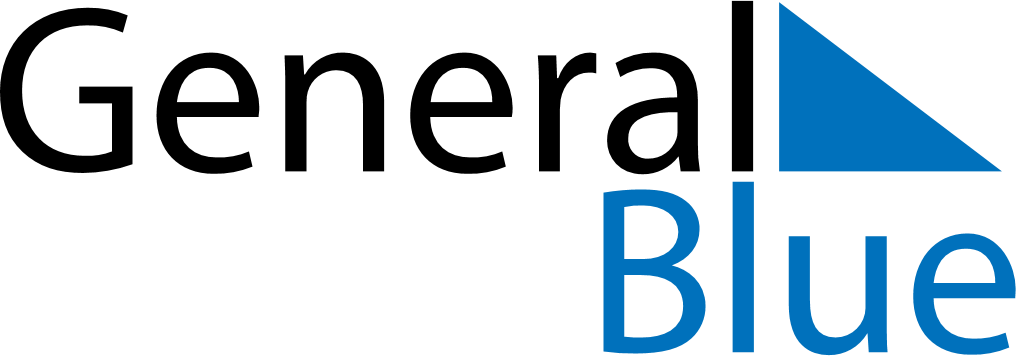 July 2030July 2030July 2030JapanJapanMONTUEWEDTHUFRISATSUN123456789101112131415161718192021Marine Day22232425262728293031